FORMULÁRIO PARA RECURSOATENÇÃO: ESTE FORMULÁRIO ESTARÁ DISPONÍVEL ELETRONICAMENTECOMISSÃO SUPERVISORA DO PS PREFEITURA MUNICIPAL DE URUANA DE MINAS/MG - PS – EDITAL Nº 001/2021Marque abaixo o tipo de recurso:( ) 1º prazo de recurso para envio de cópia de boleto quitado (nome não consta na listagem do item 03) e/ou reclamação indeferimento de laudo médico – enviar eletronicamente através do login do candidato – orientação no site.Digitar ou escrever em letra de forma a justificativa do recurso, de forma objetiva, em duas vias no caso de entrega presencial: Local e data: ——————————————————  ——/——/——Assinatura: _______________________________________________PRAZO PARA RECURSO: 19/04/2021 até 19/04/2021 as 12h PARA FORMULÁRIO ELETRÔNICO NÃO É NECESSÁRIA ASSINATURA.PASSO A PASSO PARA ENVIO DE RECURSO  ELETRÔNICOAcesse a área do candidato e selecione a opção: https://portal.imeso.com.br/Clique na opção “Gerenciar inscrição”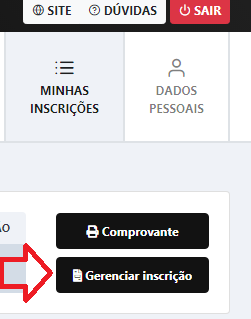 Clique na opção “Recursos”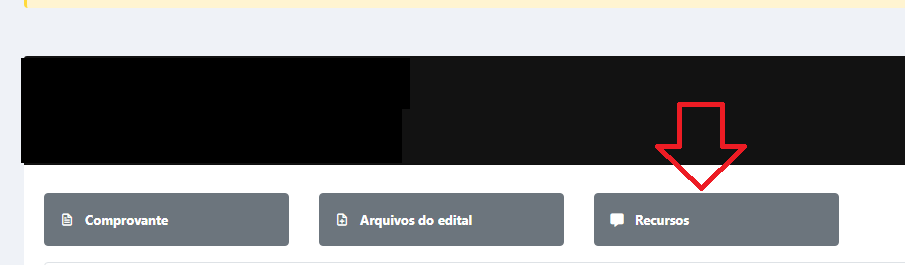 Clique na opção “Novo Recurso”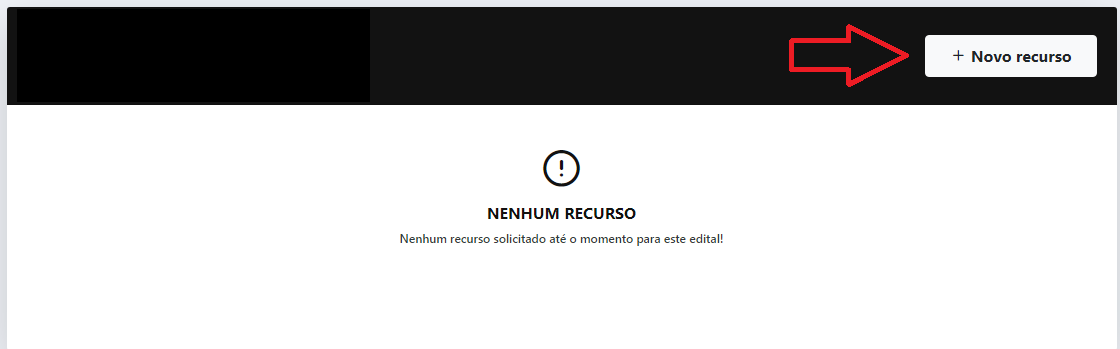 Agora é só preencher o formulário e clicar na opção “Enviar Recurso”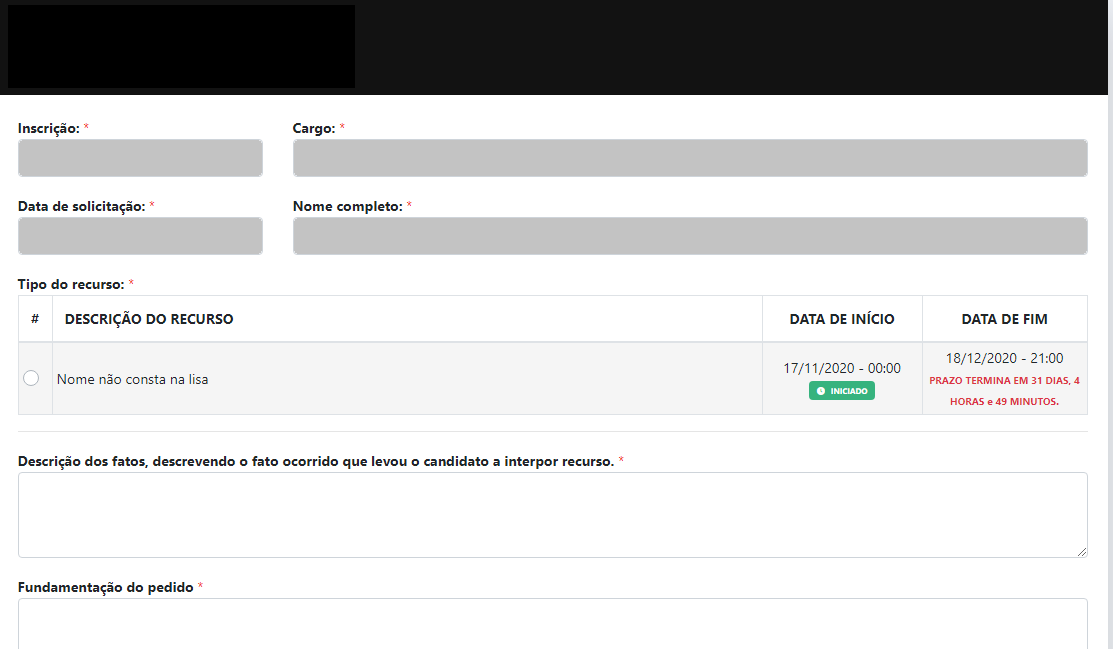 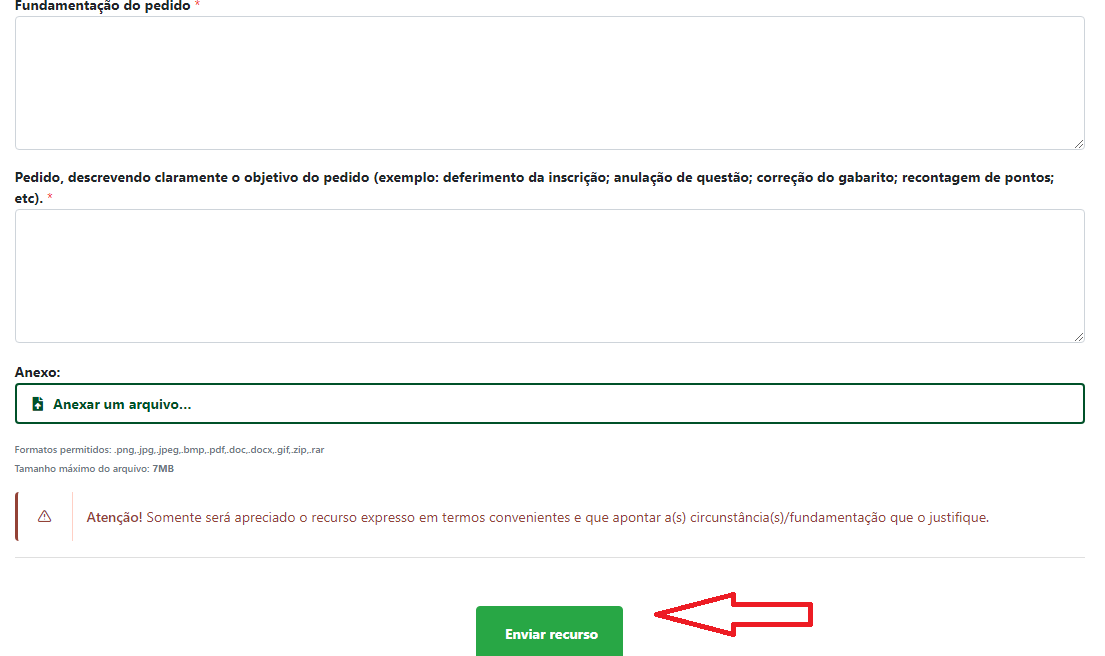 Nome completo – Candidato: Nº de Inscrição:CPF: Cargo:	                                        Data de nascimento: